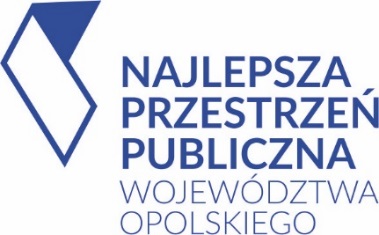 Lista realizacji zakwalifikowanych do Konkursu Internautów w kategorii przestrzeń publicznaLP.PRZESTRZEŃ PUBLICZNAGmina Brzeg „Przebudowa ul. Nadbrzeżnej w Brzegu”Gmina Cisek „Zagospodarowanie terenu przed budynkiem Urzędu Gminy Cisek”Gmina Głubczyce „Rewaloryzacja Parku Miejskiego w Głubczycach – Ograniczenie antropopresji na różnorodność biologiczną, dziedzictwo kulturowe i historyczne –zrównoważony rozwój obszaru Gór Opawskich i Bramy Morawskiej”Gmina Głogówek „Rewitalizacja zabytkowego Parku Miejskiego w Głogówku”Gmina Jemielnica „Gąsiorowicki ogród różnorodności” - GąsiorowiceGmina Kędzierzyn-Koźle „Ochrona różnorodności biologicznej w Kędzierzynie-Koźlu Etap I - zabytkowy park w Sławięcicach”Gmina Namysłów „Zagospodarowanie terenu przy Skwerze prof. Leszka Kuberskiego w Namysłowie”Gmina Niemodlin „Rewitalizacja fragmentu murów obronnych wraz z basteją w Niemodlinie”Gmina Olszanka „Karasiowy Zakątek” - PogorzelaGmina Pakosławice „Park rekreacyjno-Wypoczynkowy” w RzymianachPowiat Prudnik „Centrum usług społecznych Powiatu Prudnickiego”Gmina Strzelce Opolskie „Rozwój terenów zielonych w mieście Strzelce Opolskie tzw. Park Rybaczówka”